Application for Student Placement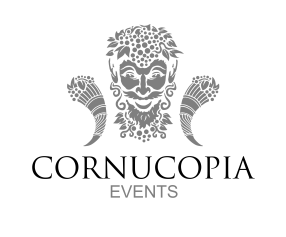 *PLEASE COMPLETE ALL SECTIONS**To check a box, double click on box and select ‘checked’ under Default value*PERSONAL INFORMATIONPERSONAL INFORMATIONPERSONAL INFORMATIONTitle:Full Name:Date of Birth:Home Address:University Residence Address (if different):Where will you be living during your placement?Mobile Number:Additional Phone Numbers:Email address:Nationality:Foreign Students only:Do you require a visa to take a UK work placement?Yes  No  Foreign Students only:If you answered yes to the previous question, please provide full details of your visa, what restrictions apply (if any) and when it expires.Please check the box to confirm you understand that all placements with Cornucopia Events Limited are unpaid:Understood  Understood  UNIVERSITY DETAILSUNIVERSITY DETAILSUNIVERSITY DETAILSUniversity Name:Course Name:Placement Officer Name:Placement Officer Contact Number:Placement Officer Email Address:SKILLSSKILLSSKILLSSKILLSSKILLSPlease indicate your level of competency in the following:Please indicate your level of competency in the following:Please indicate your level of competency in the following:Please indicate your level of competency in the following:Please indicate your level of competency in the following:Microsoft OfficeNoneBeginnerIntermediateAdvancedWordExcelPowerPointOutlookWebsite SystemsNoneBeginnerIntermediateAdvancedStandardContent Managemente-CommerceWeb SkillsNoneBeginnerIntermediateAdvancedDreamweaverXHTML, HTML5, CSSPHPJavaScript / jQueryMySQLFlash AS2 / AS3Search Engine Optimisation (SEO)Graphic SkillsNoneBeginnerIntermediateAdvancedPhotoshopInDesignFireworksIllustratorMobile SkillsNoneBeginnerIntermediateAdvancediOSAndroidVideo SkillsNoneBeginnerIntermediateAdvancedPremiere ProFinal Cut ProAfter EffectsEDUCATION & QUALIFICATIONSEDUCATION & QUALIFICATIONSEDUCATION & QUALIFICATIONSEDUCATION & QUALIFICATIONSEDUCATION & QUALIFICATIONSEDUCATION & QUALIFICATIONSName and address of College / Sixth Form attended:Name and address of College / Sixth Form attended:Subjects studied, qualifications obtained (i.e. A-Levels / Baccalauréat) and grades achieved:Subjects studied, qualifications obtained (i.e. A-Levels / Baccalauréat) and grades achieved:Subjects studied, qualifications obtained (i.e. A-Levels / Baccalauréat) and grades achieved:Subjects studied, qualifications obtained (i.e. A-Levels / Baccalauréat) and grades achieved:Subjects studied, qualifications obtained (i.e. A-Levels / Baccalauréat) and grades achieved:Subjects studied, qualifications obtained (i.e. A-Levels / Baccalauréat) and grades achieved:Subject:Qualification:Grade:Subject:Qualification:Grade:Subject:Qualification:Grade:Subject:Qualification:Grade:Subject:Qualification:Grade:Name and address of Secondary School attended:Name and address of Secondary School attended:Subjects studied, qualifications obtained (i.e. GCSEs) and grades achieved:Subjects studied, qualifications obtained (i.e. GCSEs) and grades achieved:Subjects studied, qualifications obtained (i.e. GCSEs) and grades achieved:Subjects studied, qualifications obtained (i.e. GCSEs) and grades achieved:Subjects studied, qualifications obtained (i.e. GCSEs) and grades achieved:Subjects studied, qualifications obtained (i.e. GCSEs) and grades achieved:Subject:English LanguageQualification:Grade:Subject:MathematicsQualification:Grade:Subject:Qualification:Grade:Subject:Qualification:Grade:Subject:Qualification:Grade:Subject:Qualification:Grade:Subject:Qualification:Grade:Subject:Qualification:Grade:Subject:Qualification:Grade:Subject:Qualification:Grade:Subject:Qualification:Grade:Subject:Qualification:Grade:ADDITIONAL INFORMATIONADDITIONAL INFORMATIONADDITIONAL INFORMATIONADDITIONAL INFORMATIONADDITIONAL INFORMATIONADDITIONAL INFORMATIONWhat are your hobbies and interests?What are your hobbies and interests?Are you a member of any clubs or societies at your university or elsewhere?  If yes, please provide details.Are you a member of any clubs or societies at your university or elsewhere?  If yes, please provide details.Why are you interested in this placement?Why are you interested in this placement?Why should we choose you?Why should we choose you?PLACEMENT DETAILSPLACEMENT DETAILSPLACEMENT DETAILSPLACEMENT DETAILSPLACEMENT DETAILSWhich month and year are you looking to commence your 12-month placement?Month:Year:Which position are you applying for?  Event Management  Event Management  IT  ITWhen are you available to start?Do you have any restrictions on which days you can work Monday to Friday?  If yes, please provide details.  Yes  Yes  No  NoDo you have any restrictions on which days you can work Monday to Friday?  If yes, please provide details.Details:Do you have any restrictions on what hours you can work Monday to Friday?  If yes, please provide details.  Yes  Yes  No  NoDo you have any restrictions on what hours you can work Monday to Friday?  If yes, please provide details.Details:Do you have any holidays or other fixed events planned for which you need to take time off?  If yes, please provide details.  Yes  Yes  No  NoDo you have any holidays or other fixed events planned for which you need to take time off?  If yes, please provide details.Details:DECLARATIONDECLARATIONDECLARATIONDECLARATIONDECLARATIONBy signing this form you confirm that all the information you have provided is true in every respect.By signing this form you confirm that all the information you have provided is true in every respect.By signing this form you confirm that all the information you have provided is true in every respect.By signing this form you confirm that all the information you have provided is true in every respect.By signing this form you confirm that all the information you have provided is true in every respect.Signature (print or insert electronic signature):Date:If you have any queries regarding this application form, please email recruitment@cornucopia-events.co.uk or call Mini Vohra on 0871 288 3965 / 0786 324 0513.Please send your completed application form along with a copy of your CV and a brief covering message to recruitment@cornucopia-events.co.uk quoting either ‘IT Placement’ or ‘Event Management Placement’ in the email subject line.What happens next?Due to the number of applications received, it is not possible to respond to all applicants individually.  Therefore we will only contact you if we would like to progress your application.  Typically applicants will have a telephone interview in the first instance with preferred applicants going on to have a face-to-face interview.  Successful applicants will receive details of their placement offer in writing by email or letter.If you have any queries regarding this application form, please email recruitment@cornucopia-events.co.uk or call Mini Vohra on 0871 288 3965 / 0786 324 0513.Please send your completed application form along with a copy of your CV and a brief covering message to recruitment@cornucopia-events.co.uk quoting either ‘IT Placement’ or ‘Event Management Placement’ in the email subject line.What happens next?Due to the number of applications received, it is not possible to respond to all applicants individually.  Therefore we will only contact you if we would like to progress your application.  Typically applicants will have a telephone interview in the first instance with preferred applicants going on to have a face-to-face interview.  Successful applicants will receive details of their placement offer in writing by email or letter.If you have any queries regarding this application form, please email recruitment@cornucopia-events.co.uk or call Mini Vohra on 0871 288 3965 / 0786 324 0513.Please send your completed application form along with a copy of your CV and a brief covering message to recruitment@cornucopia-events.co.uk quoting either ‘IT Placement’ or ‘Event Management Placement’ in the email subject line.What happens next?Due to the number of applications received, it is not possible to respond to all applicants individually.  Therefore we will only contact you if we would like to progress your application.  Typically applicants will have a telephone interview in the first instance with preferred applicants going on to have a face-to-face interview.  Successful applicants will receive details of their placement offer in writing by email or letter.If you have any queries regarding this application form, please email recruitment@cornucopia-events.co.uk or call Mini Vohra on 0871 288 3965 / 0786 324 0513.Please send your completed application form along with a copy of your CV and a brief covering message to recruitment@cornucopia-events.co.uk quoting either ‘IT Placement’ or ‘Event Management Placement’ in the email subject line.What happens next?Due to the number of applications received, it is not possible to respond to all applicants individually.  Therefore we will only contact you if we would like to progress your application.  Typically applicants will have a telephone interview in the first instance with preferred applicants going on to have a face-to-face interview.  Successful applicants will receive details of their placement offer in writing by email or letter.If you have any queries regarding this application form, please email recruitment@cornucopia-events.co.uk or call Mini Vohra on 0871 288 3965 / 0786 324 0513.Please send your completed application form along with a copy of your CV and a brief covering message to recruitment@cornucopia-events.co.uk quoting either ‘IT Placement’ or ‘Event Management Placement’ in the email subject line.What happens next?Due to the number of applications received, it is not possible to respond to all applicants individually.  Therefore we will only contact you if we would like to progress your application.  Typically applicants will have a telephone interview in the first instance with preferred applicants going on to have a face-to-face interview.  Successful applicants will receive details of their placement offer in writing by email or letter.